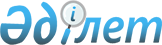 О бюджете района на 2009 год
					
			Утративший силу
			
			
		
					Решение Ерейментауского районного маслихата Акмолинской области от 19 декабря 2008 года № 4c-12/3-08. Зарегистрировано Управлением юстиции Ерейментауского района Акмолинской области 06 января 2009 года № 1-9-109. Утратило силу - решением Ерейментауского районного маслихата Акмолинской области от 19 апреля 2010 года № 4С-25/11-10

      Сноска. Утратило силу - решением Ерейментауского районного маслихата Акмолинской области от 19.04.2010 № 4С-25/11-10      В соответствии подпунктом 1) пункта 1 статьи 6 Закона Республики Казахстан от 23 января 2001 года «О местном государственном управлении в Республике Казахстан», Ерейментауский районный маслихат РЕШИЛ:



      1. Утвердить бюджет района на 2009 год согласно Приложению 1 в следующих объемах:

      1) доходы – 1 987 546,1 тысяч тенге, в том числе:

      налоговые поступления – 383 231 тысяч тенге;

      неналоговые поступления – 8 443 тысяч тенге;

      поступления от продажи основного капитала – 16 300 тысяч тенге;

      поступления трансфертов – 1 589 527,2 тысяч тенге;

      2) затраты – 1 956 836,9 тысяч тенге;

      3) чистое бюджетное кредитование – -3 997,8 тысяч тенге, в том числе:

      бюджетные кредиты – -3 997,8 тысяч тенге;

      погашение бюджетных кредитов – -3 997,8 тысяч тенге;

      4) сальдо по операциям с финансовыми активами – 34 707 тысяч тенге:

      приобретение финансовых активов – 29 960 тысяч тенге;

      5) дефицит (профицит) бюджета – -3 997,8 тысяч тенге;

      6) финансирование дефицита (использование профицита) бюджета –  3 997,8 тысяч тенге.

      Сноска. Пункт 1 с изменениями, внесенными решениями Ерейментауского районного маслихата Акмолинской области от 03.03.2009 № 4С-14/2-09; 07.04.2009 № 4С-15/2-09; 28.04.2009 № 4С-17/2-09; 23.07.2009 № 4С-18/3-09. 06.10.2009 № 4С-19/2-09; 27.10.2009 № 4С-20/2-09



      2. Утвердить доходы бюджета района за счет следующих источников:

      1) налоговых поступлений, в том числе:

      индивидуального подоходного налога;

      социального налога;

      налога на имущество;

      земельного налога;

      налога на транспортные средства;

      единого земельного налога;

      акцизов;

      поступлений за использование природных и других ресурсов;

      сборов за ведение предпринимательской и профессиональной деятельности;

      государственной пошлины;

      неналоговых поступлений, в том числе:

      доходов от аренды имущества, находящегося в государственной собственности;

      штрафов, пеней, санкций, взысканий, налагаемых государственными учреждениями, финансируемыми из государственного бюджета, а также содержащимися и финансируемыми из бюджета (сметы расходов) Национального Банка Республики Казахстан;

      прочих неналоговых поступлений;

      3) поступлений от продажи основного капитала, в том числе: продажи государственного имущества, закрепленного за государственными учреждениями;

      продажи земли и нематериальных активов;

      4) поступлений трансфертов, в том числе:

      целевых текущих трансфертов;

      целевых трансфертов на развитие;

      субвенции.



      3. Учесть на 2009 год объем субвенции, передаваемой из областного бюджета в бюджет района в сумме 824 303 тысяч тенге.



      4. Учесть, что в бюджете района на 2009 год предусмотрены целевые трансферты из республиканского бюджета на образование 327 761,9 тысяч тенге, в том числе:

      1) целевые текущие трансферты в сумме 61 762,9 тысяч тенге, в том числе:

      33 827,9 тысяч тенге – на реализацию Государственной программы развития образования Республики Казахстан на 2005-2010 годы;

      27 935 тысяч тенге – на содержание вновь вводимых объектов образования;

      после строки «43 663 тысяч тенге – на содержание вновь вводимых объектов образования» дополнить строкой следующего содержания:

      2) целевые трансферты на развитие в сумме 265 999 тысяч тенге на строительство национального детского дошкольного учреждения на 320 мест в городе Ерейментау.

      Сноска. Пункт 4 с изменениями и дополнением внесенными, решениями Ерейментауского районного маслихата Акмолинской области от 28.04.2009 № 4С-17/2-09; 23.07.2009 № 4С-18/3-09; 27.10.2009 № 4С-20/2-09; 27.10.2009 № 4С-20/2-09



      5. Учесть, что в бюджете района на 2009 год предусмотрены целевые текущие трансферты из республиканского бюджета на социальное обеспечение населения в сумме 30 427 тысяч тенге, в том числе:

      7 904 тысяч тенге – на выплату ежемесячного государственного пособия на детей до 18 лет в связи с ростом прожиточного минимума;

      1 373 тысяч тенге – на выплату государственной адресной социальной помощи;

      6 300 тысяч тенге – на расширение программ молодежной практики»;

      14 850 тысяч тенге – на создание социальных рабочих мест»;

      3 920 тысяч тенге – для реализации мер социальной поддержки специалистов социальной сферы сельских населенных пунктов.

      Сноска. Пункт 5 с изменениями и дополнением внесенными, решениями Ерейментауского районного маслихата Акмолинской области от 28.04.2009 № 4С-17/2-09.



      6. Учесть, что в бюджете района на 2009 год предусмотрены целевые трансферты из республиканского бюджета в сумме 37 608 тысяч тенге – на развитие и обустройство инженерно-коммуникационной инфраструктуры.

      Сноска. Пункт 6 с изменениями, внесенными решениями Ерейментауского районного маслихата Акмолинской области от 03.03.2009 № 4С-14/2-09, 07.04.2009 № 4С-15/2-09; 23.07.2009 № 4С-18/3-09; 27.10.2009 № 4С-20/2-09



      7. Учесть, что в бюджете района на 2009 год предусмотрены целевые трансферты из республиканского бюджета в сумме 117 027 тысяч тенге на строительство жилья государственного коммунального жилищного фонда в соответствии с Государственной программой жилищного строительства в Республике Казахстан.

      Сноска. Пункт 7 с изменениями, внесенными решениями Ерейментауского районного маслихата Акмолинской области от 2009.03.03 № 4С-14/2-09; 23.07.2009 № 4С-18/3-09; 27.10.2009 № 4С-20/2-09



      7-1. Учесть, что в бюджете района на 2009 год предусмотрены целевые трансферты из республиканского бюджета в сумме 21 365,6 тысяч тенге на текущий ремонт автомобильных дорог местной сети

      Сноска. Дополнено пунктом 7-1 решением Ерейментауского районного маслихата Акмолинской области от 28.04.2009 № 4С-17/2-09; Пункт 7-1 с изменениями, внесенными решением 23.07.2009 № 4С-18/3-09.



      8. Учесть, что в составе трансфертов бюджета района на 2009 год предусмотрены целевые трансферты из областного бюджета в сумме

217 159,6 тысяч тенге, в том числе:

      1) целевые текущие трансферты в сумме 1 086 тысяч тенге на оказание социальной помощи участникам и инвалидам Великой Отечественной войны на расходы за коммунальные услуги;

      1-1) целевые текущие трансферты в сумме 5 860 тысяч тенге – на капитальный ремонт здания, кровли Дома культуры села Селетинское»;

      1-2) целевые текущие трансферты в сумме 33 487,8 тысяч тенге – на капитальный ремонт Павловской средней школы села Павловка.

      1-3) целевые текущие трансферты в сумме 356 тысяч тенге – на оказание социальной помощи студентам из малообеспеченных семей на оплату за учебу.

      2) целевые трансферты на развитие в сумме 176 369,8 тысяч тенге, в том числе:

      46 741 тысяч тенге – на строительство тепловой сети по улице Богембая от улицы Мусабаева до улицы Альжанова в городе Ерейментау;

      43 322 тысяч тенге – на развитие инженерно-коммуникационной инфраструктуры и благоустройство населенных пунктов в рамках реализации стратегии региональной занятости и переподготовки кадров, на реконструкцию котельной № 5 и тепловых сетей города Ерейментау;

      29 560 тысяч тенге – на увеличение уставного капитала коммунальных государственных предприятий на праве хозяйственного ведения «Теплосервис» и «Ерейментау Су Арнасы» при акимате Ерейментауского района;

      1 164,6 тысяч тенге – на выполнение авторского, технического надзора за строительством в целях реализации отраслевого проекта «Водоснабжение и канализация сельских территорий»;

      55 582,2 тысяч тенге – на строительство памятника Богембай батыру.

      Сноска. Пункт 8 с изменениями, внесенными решениями Ерейментауского районного маслихата Акмолинской области от 07.04.2009 № 4С-15/2-09; 28.04.2009 № 4С-17/2-09; 23.07.2009 № 4С-18/3-09; 27.10.2009 № 4С-20/2-09



      9. Предусмотреть в бюджете района на 2009 год затраты в рамках региональной программы образования Республики Казахстан на 2005-2010 годы на проведение капитального ремонта – 22 918 тысяч тенге и укрепление материально- технической базы учреждений образования – 6 990 тысяч тенге.



      10. Учесть, что в бюджете района предусматриваются расходы на выплату государственных пособий на детей до 18 лет в сумме 11 238 тысяч тенге.

      Сноска. Пункт 10 с изменениями, внесенными решением Ерейментауского районного маслихата Акмолинской области от 06.10.2009 № 4С-19/2-09.



      11. Учесть, что в бюджете района предусматриваются расходы на увеличение уставного капитала коммунального государственного предприятия на праве хозяйственного ведения «Ерейментау Су Арнасы» при акимате Ерейментауского района в сумме 5 147 тысяч тенге.

      11-1. Учесть, что в бюджете района предусматриваются расходы на приобретение угля для обеспечения теплом города Ерейментау коммунальному государственному предприятию на праве хозяйственного ведения «Теплосервис» при акимате Ерейментауского района в сумме 10 400 тысяч тенге.

      11-2. Учесть, что в бюджете района предусматриваются расходы на завершение строительства памятника Богембай батыру в сумме 12 322 тысяч тенге.

      Сноска. Пункт 11 с изменениями, внесенными решениями Ерейментауского районного маслихата Акмолинской области от 23.07.2009 № 4С-18/3-09; 06.10.2009 № 4С-19/2-09.



      12. Утвердить резерв местного исполнительного органа района на 2009 год в сумме 3 620 тысяч тенге.

      Сноска. Пункт 12 с изменениями, внесенными решением Ерейментауского районного маслихата Акмолинской области от 06.10.2009 № 4С-19/2-09.



      12-1. Учесть, что в бюджете района на 2009 год в установленном законодательством порядке использованы свободные остатки бюджетных средств, образовавшиеся на 1 января 2009 года, в сумме 3 997,8 тысяч тенге.

      Сноска. Дополнено пунктом 12-1 решением Ерейментауского районного маслихата Акмолинской области от 07.04.2009 № 4С-15/2-09;



      13. Установить гражданским служащим здравоохранения, социального обеспечения, образования, культуры и спорта, работающим в аульной (сельской) местности района, повышенные на двадцать пять процентов должностные оклады и тарифные ставки по сравнению с окладами и ставками гражданских служащих, занимающихся этими видами деятельности в городских условиях.



      14. Утвердить перечень бюджетных программ развития бюджета района на 2009 год с разделением на бюджетные программы, направленные на реализацию бюджетных инвестиционных проектов (программ) и формирование или увеличение уставного капитала юридических лиц, согласно Приложению 2.



      15. Утвердить бюджетные программы аппаратов акимов города Ерейментау и сельских округов, согласно Приложения 3.



      16. Утвердить перечень районных бюджетных программ, не подлежащих секвестру в процессе исполнения бюджета района на 2009 год, согласно Приложению 4.



      17. Настоящее решение вводится в действие с 1 января 2009 года.

      18. Контроль за исполнением настоящего решения возложить на постоянную комиссию Ерейментауского районного маслихата по вопросам бюджета, финансов, социально-экономического развития, экологии и работы с ветеранами.      Председатель сессии

      районного маслихата                        А.Ералинов      Секретарь Ерейментауского

      районного маслихата                        К.Махметов      СОГЛАСОВАНО:      Аким Ерейментауского района                Н.Ережепов      Начальник ГУ «Отдел экономики

      и бюджетного планирования

      Ерейментауского района»                   К.Кудабаев

Приложение 1

утверждено решением

Ерейментауского районного маслихата

от 19 декабря 2008 года

№ 4С-12/3-08      Сноска. Приложение 1 в редакции решения Ерейментауского районного маслихата Акмолинской области от 27.10.2009 № 4С-20/2-09

Приложение 2

утверждено решением

Ерейментауского районного маслихата

от 19 декабря 2008 года № 4С-12/3-08      Сноска. Приложение 2 в редакции решения Ерейментауского районного маслихата Акмолинской области от 27.10.2009 № 4С-20/2-09Перечень бюджетных программ развития бюджета района с

разделением на бюджетные программы, направленные на реализацию

бюджетных инвестиционных проектов (программ) или увеличение

уставного капитала юридических лиц

Приложение 3

утверждено решением

Ерейментауского районного

маслихата от 19 декабря

2008 года № 4С-12/3-08      Сноска. Приложение 3 в редакции решения Ерейментауского районного маслихата Акмолинской области от 06.10.2009 № 4С-19/2-09.Затраты по бюджетным программам аппаратов акима города

Ерейментау и сельских округов района на 2009 год

Приложение 4

утверждено решением

Ерейментауского районного маслихата

от 19 декабря 2008 года № 4С-12/3-08Перечень районных бюджетных программ, не подлежащих

секвестру в процессе исполнения районного

бюджета на 2009 год
					© 2012. РГП на ПХВ «Институт законодательства и правовой информации Республики Казахстан» Министерства юстиции Республики Казахстан
				КатегорияКатегорияКатегорияКатегорияутверж-

денный

бюджетКлассКлассКлассутверж-

денный

бюджетПодклассПодклассутверж-

денный

бюджетнаименование(тыс.тенге)123451. ДОХОДЫ1987546,11НАЛОГОВЫЕ ПОСТУПЛЕНИЯ3832311Подоходный налог103892Индивидуальный подоходный налог103893Социальный налог1360191Социальный налог1360194Налоги на собственность2198361Налоги на имущество1717734Налог на транспортные средства113585Единый земельный налог10275Внутренние налоги на товары, работы13622и услуги136222Акцизы2516Игорный бизнес и профессиональной

деятельности20368Обязательные платежи,взимаемые за

совершение юридически значимых действии 

и (или) выдачу документов уполномоченными

на то государственными органами или

должностными лицами33651Государственная пошлина33652НЕНАЛОГОВЫЕ ПОСТУПЛЕНИЯ84431Доходы от государственной собственности1655Доходы от аренды имущества, находящегося

в государственой собственности1654Штрафы, пени, санкции, взыскания,

налагаемые государственными чреждениями,

финансируемые из государственного

бюджета, а также содержащимися и

финансируемыми из бюджета (сметы

расходов) Национального банка Республики

Казахстан79681Штрафы, пени, санкции, взыскания, нала-

гаемые госучреждениями, финансируемые из

госбюджета, а также содержащимися и

финансируемыми из бюджета (сметы

расходов) Национального банка Республики

Казахстан, за исключением поступлений от

организаций нефтяного сектора79686Прочие неналоговые поступления3101Прочие неналоговые поступления3103ПОСТУПЛЕНИЯ ОТ ПРОДАЖИ ОСНОВНОГО КАПИТАЛА163003Продажа земли и нематериальных активов163004ПОСТУПЛЕНИЯ ТРАНСФЕРТОВ1579572,12Трансферты из вышестоящих органов государственного управления1579572,12Трансферты из областного бюджета1579572,1Функциональная группаФункциональная группаФункциональная группаФункциональная группаФункциональная группаСуммаПодфункцияПодфункцияПодфункцияПодфункцияСуммаУчреждениеУчреждениеУчреждениеСуммаПрограммаПрограммаСуммаНаименованиеСумма123456П. Затраты1956836,91Государственные услуги общего

характера1321651Представительные, исполнительные и

другие органы, выполняющие общие

функции государственного управления114254112Аппарат маслихата района (города

областного значения)97911Обеспечение деятельности маслихата

(города областного значения)9791122Аппарат акима района (города

областного значения)315441Обеспечение деятельности акима

района (города областного значения)31544123Аппарат акима района в городе,

города районного значения, поселка,

аула (села) аульного (сельского)

округа729191Функционирование аппарата акима

района в городе, города районного

значения, поселка, аула/села,

аульного /сельского/ округа729192Финансовая деятельность9958452Отдел финансов района (города

областного значения)99581Обеспечение деятельности отдела

финансов89143Проведение оценки имущества в целях

налогообложения3274Организация работы по выдаче разовых

талонов и обеспечение полноты сбора

сумм от реализации разовых талонов46011Учет, хранение,оценка и реализация

имущества, поступившего в

коммунальную собственность2575Планирование и статистическая

деятельность7953453Отдел экономики и бюджетного

планирования района (города

областного значения)79531Обеспечение деятельности отдела

экономики и бюджетного планирования79532Оборона12391Военные нужды1239122Аппарат акима района (города

областного значения)12395Мероприятия в рамках исполнения

всеобщей воинской обязанности12393Общественный порядок, безопасность,

правовая, судебная, уголовно-

исполнительная деятельность8031Правоохранительная деятельность803458Отдел жилищно-коммунального

хозяйства, пассажирского транспорта

и автомобильных дорог района (города

областного значения)80321Обеспечение безопасности дорожного

движения в населенных пунктах8034Образование12567081Дошкольное воспитание и обучение18109464Отдел образования района (города

областного значения)181099Обеспечение деятельности организаций

дошкольного вопитания и обучения181092Начальное, основное среднее и общее

среднее образование915357,9123Аппарат акима района в городе,

городе районного значения, поселка,

аула (села), аульного (сельского)

округа14565Организация бесплатного подвоза

учащихся до школы и обратно в

аульной (сельской) местности1456464Отдел образования района (города

областного значения)913901,93Общеобразовательное обучение857353,96Дополнительное образование для детей

и юношества3206810Внедрение новых технологии обучения

в государственной системе

образования за счет целевых

трансфертов из республиканского

бюджета254279Прочие услуги в области образования323241,4464Отдел образования района (города

областного значения)56177,81Обеспечение деятельности отдела

образования67654Информация системы образования в

государственных учреждениях (города

областного значения)43225Приобретение и доставка учебников

учебно-методических комплексов для

государственных учреждений

образования района (города

областного значения)1160311Капитальный, текущий ремонт объектов

образования в рамках реализации

стратегии региональной занятости и

переподготовки кадров33487,8467Отдел строительства района (города

областного значения)267063,637Строительство и реконструкция

обьектов образования267063,66Социальное помощь и социальное

обеспечение885392Социальная помощь74524451Отдел занятости и социальных

программ района (города областного

значения)745242Программа занятости355575Государственная адресная социальная

помощь27366Жилищная помощь13707Социальная помощь отдельным

категориям нуждающихся граждан по

решениям местных представительных

органов610110Материальное обеспечение детей-

инвалидов, воспитывающихся и

обучающихся на дому83714Оказание социальной помощи

нуждающимся гражданам на дому556616Государственные пособия на детей до

18 лет1917217Обеспечение нуждающихся инвалидов

обьязательными гигиеническими

средствами и предоставление услуг

специалистами жестового языка,

индивидуальными помощниками в

соответствии с индивидуальной

программой реабилитации инвалида31859Прочие услуги в области социальной

помощи и социального обеспечения14015451Отдел занятости и социальных

программ района (города областного

значения)140151Обеспечение деятельности отдела

занятости и социальных программ1360511Оплата услуг по зачислению, выплате

и доставке пособий и других

социальных выплат4107Жилищно-коммунальное хозяйство269329,61Жилищное хозяйство158129458Отдел жилищно-коммунального

хозяйства, пассажирского транспорта

и автомобильных дорог района (города

областного значения)404Обеспечение жильем отдельных

категорий граждан40467Отдел строительства района (города

областного значения)1580893Строительство и (или) приобретение

жилья государственного коммунального

жилищного фонда1170274Развитие и обустройство и (или)

приобретение инженерно-

коммуникационной инфраструктуры410622Коммунальное хозяйство101875,6123Аппарат акима района в городе,

города районного значения, поселка,

аула (села), аульного (сельского)

округа24814Организация водоснабжения населенных

пунктов248458Отдел жилищно-коммунального

хозяйства, пассажирского транспорта

и автомобильных дорог района (города

областного значения)5372226Организация эксплуатации тепловых

сетей, находящихся в коммунальной

собственности района1040032Развитие инженерно-коммуникационной

инфраструктуры и благоустройство

населенных пунктов в рамках

реализации стратегии региональной

занятости и переподготовки кадров43322467Отдел строительства района (города

областного значения)47905,65Развитие коммунального хозяйства467416Развитие системы водоснабжения1164,63Благоустройство населенных пунктов9325123Аппарат акима района в городе,

города районного значения, поселка,

аула, аульного округа 93258Освещение улиц населенных пунктов23169Обеспечение санитарии населенных

пунктов389010Содержание мест захоронений и

погребение безродных 65211Благоустройство и озеленение

населенных пунктов24678Культура, спорт, туризм и

информационное пространство145913,21Деятельность в области культуры107293,2455Отдел культуры и развития языков

района (города областного значения)393893Поддержка культурно-досуговой работы39389467Отдел строительства района (города

областного значения)67904,211Развитие объектов культуры67904,22Спорт2528465Отдел физической культуры и спорта

района(города областного значения)25286Проведения спортивных соревнований

на районном уровне25283Информационное пространство20200455Отдел культуры и развития языков

района (города областного значения)166306Функционирование районных библиотек163167Развитие государственного языка и

других языков народов Казахстана314456Отдел внутренней политики района

(города областного значения)35702Проведение государственной инфор-

мационной политики через средства

массовой информации35709Прочие услуги по организации

культуры, спорта, туризма и

информационного пространства15892455Отдел культуры и развития языков

района (города областного значения)101281Обеспечение деятельности отдела

культуры и развития языков42684Капитальный, текущий ремонт объектов

культуры в рамках реализации

стратегии региональной занятости и

переподготовки кадров5860456Отдел внутренней политики района

(города областного значения)30431Обеспечение деятельности отдела

внутренней политики30433Реализация региональных программ в

сфере молодежной политики0465Отдел физической культуры и спорта

района (города областного значения)27211Обеспечение деятельности отдела

спорта272110Сельское, водное, лесное, рыбное

хозяйство особо охраняемые природные

территории, охрана окружающей среды

и животного мира, земельные

отношения208271Прочие услуги в области сельского,

водного, лесного, рыбного хозяйства,

охраны окружающей среды и земельных

отношений12464462Отдел сельского хозяйства района

(города областного значения)124641Обеспечение деятельности отдела

сельского хозяйства854499Реализация мер социальной поддержки

специалистов социальной сферы

сельских населенных пунктов за счет

целевого трансферта из

республиканского бюжета39202Водное хозяйство1720467Отдел строительства района (города

областного значения)172012Развитие системы водоснабжения17206Земельные отношения6643463Отдел земельных отношении района

(города областного значения)66431Обеспечение деятельности земельных

отношении36436Землеустройство, проводимое при

установлении границ городов

районного значения, районов в

городе, поселков, аулов, аульных

(сельских) округов300011Промышленность, архитектура,

градостроительная и строительная

деятельность62842Архитектурная, градостроительная и

строительная деятельность6284467Отдел строительства района (города

областного значения)33621Обеспечение деятельности отдела

строительства района3362468Отдел архитектуры и градо-

строительства района (города

областного значения)29221Обеспечение деятельности отдела

архитектуры и градостроительства

района292212Транспорт и коммуникация22435,61Автомобильный транспорт1070123Аппарат акима района в городе,

города районного значения, поселка,

аула (села), аульного (сельского)

округа107013Обеспечение функционирование

автомобильных дорог городах

районного значения поселках, аулах

(селах), аульных (сельских) округах10709Прочие услуги в сфере транспорта и

коммуникаций21365,6123Аппарат акима района в городе,

города районного значения, поселка,

аула (села), аульного (сельского)

округа21365,620Ремонт и содержание автомобильных

дорог населенных пунктов в рамках

реализации стратегии региональной

занятости и переподготовки кадров21365,613Прочие109853Поддержка предпринимательской

деятельности и защита конкуренции3358469Отдел предпринимательства района

(города областного значения)33581Обеспечение деятельности

предпринимательства33589Прочие7627458Отдел жилищно-коммунального

хозяйства, пассажирского транспорта

и автомобильных дорог40071Обеспечение деятельности отдела

жилищно-коммунального хозяйства,

пассажирского транспорта и

автомобильных дорог4007452Отдел финансов района (города

областного значения)362012Резерв местного исполнительного

органа района (города областного

значения)3620453Отдел экономики и бюджетного

планирования района (города

областного значения)03Разработка технико-экономического

обоснования местных бюджетных

инвестиционных проектов(программ) и

проведение его экспертизы015Трансферты1608,21Трансферты1608,2452Отдел  финансов района1608,26Возврат целевых трансфертов1608,2III.Чистое бюджетное кредитование0Бюджетные кредиты0Погашение бюджетных кредитов0IV. Сальдо по операциям с

финансовыми активами 34707Приобретение финансовых активов3470713Прочие347079Прочие34707452Отдел финансов района3470714Формирование или увеличение

уставного капитала юридических лиц34707V. Дефицит (профицит) бюджета-3997,8VI. Финансирование дефицита

(использование профицита бюджета)3997,8Функциональная группаФункциональная группаФункциональная группаФункциональная группаФункциональная группаСуммаФункциональная подгруппаФункциональная подгруппаФункциональная подгруппаФункциональная подгруппаСуммаАдминистратор бюджетных программАдминистратор бюджетных программАдминистратор бюджетных программСуммаПрограммаПрограммаСумма1 23456ЗАТРАТЫ620711,4Инвестиционные проекты 586004,44Образование267063,69Прочие услуги в области образования267063,6467Отдел строительства района267063,637Строительство и реконструкция

объектов образования267063,67Жилищно-коммунальное хозяйство249316,61Жилищное хозяйство158089467Отдел строительства района158089004Развитие и обустройство инженерно-

коммуникационной инфраструктуры41062003Строительство жилья государственного

коммунального жилищного фонда1170272Коммунальное хозяйство91227,6458Отдел жилищно-коммунального

хозяйства, пассажирского транспорта

и автомобильных дорог района (города

областного значения)4332232Развитие инженерно-коммуникационной

инфраструктуры и благоустройство

населенных пунктов в рамках

реализации стратегии региональной

занятости и переподготовки кадров43322467Отдел строительства района47905,6005Развитие коммунального хозяйства46 741006Развитие системы водоснабжения1164,610Сельское, водное, лесное, рыбное

хозяйство особо охраняемые природные

территории, охрана окружающей среды

и животного мира, земельные

отношения17202Водное хозяйство1720467Отдел строительства района (города

областного значения)1720012Развитие системы водоснабжения17208Культура, спорт, туризм и

информационное пространство67904,21Деятельность в области культуры67904,2467Отдел строительства района67904,211Развитие объектов культуры67904,2Инвестиционные программыИнвестиции на формирование и

увеличение уставного капитала

юридических лиц3470713Прочие347079Прочие34707452Отдел финансов района3470714Формирование или увеличение

уставного капитала юридических лиц34707Функциональная группаФункциональная группаФункциональная группаФункциональная группаФункциональная группаСуммаФункциональная подгруппаФункциональная подгруппаФункциональная подгруппаФункциональная подгруппаСуммаАдминистратор бюджетных программАдминистратор бюджетных программАдминистратор бюджетных программСуммаПрограммаПрограммаПрограммаСуммаНаименованиеНаименованиеСумма123456ЗАТРАТЫ4Образование14562Начальное общее, основное общее, среднее общее образование1456123Аппарат акима района в городе, городе районного значения, поселка, аула (села),аульного (сельского) округа14565Организация бесплатного подвоза учащихся до школы и обратно в аульной (сельской) местности1456Аппарат акима города Ерейментау500Аппарат акима Тайбайского аульного округа261Аппарат акима Новодолинского сельского округа195Аппарат акима Павловского сельского округа312Аппарат акима Койтасского сельского округа1887Жилищно-коммунальное хозяйство95732Коммунальное хозяйство248123Аппарат акима района в городе, города районного значения, поселка, аула (села), аульного (сельского) округа24814Организация водоснабжения населенных пунктов248Аппарат акима Тургайского сельского округа2483Благоустройство населенных пунктов9325123Аппарат акима района в городе, города районного значения, поселка, аула, аульного округа 93258Освещение улиц населенных пунктов2316Аппарат акима города Ерейментау23169Обеспечение санитарии населенных пунктов3890Аппарат акима города Ерейментау389010Содержание мест захоронений и погребение безродных652Аппарат акима города Ерейментау241Аппарат акима аула имени Олжабай батыра24Аппарат акима села Бозтал24Аппарат акима Бестогайского сельского округа45Аппарат акима Тайбайского аульного округа45Аппарат акима Куншалганского сельского округа45Аппарат акима Новомарковского сельского округа0Аппарат акима Новодолинского сельского округа45Аппарат акима Павловского сельского округа45Аппарат акима Тургайского сельского округа45Аппарат акима Улентинского сельского округа0Аппарат акима села Селетинское24Аппарат акима села Изобильное24Аппарат акима Койтасского сельского округа45Аппарат акима Акмырзинского сельского округа011Благоустройство и озеленение населенных пунктов2467Аппарат акима города Ерейментау246712Транспорт и коммуникации22435,61Автомобильный транспорт1070123Аппарат акима района в городе, города районного значения, поселка, аула (села), аульного (сельского) округа107013Обеспечение функционирование автомобильных дорог городах районного значения поселках, аулах (селах), аульных (сельских) округах1070Аппарат акима города Ерейментау170Аппарат акима села Бозтал100Аппарат акима Куншалганского сельского округа100Аппарат акима Павловского сельского округа150Аппарат акима Улентинского сельского округа150Аппарат акима села Изобильное100Аппарат акима Койтасского сельского округа100Аппарат акима Акмырзинского сельского округа150Аппарат акима Бестогайского сельского округа509Прочие услуги в сфере транспорта и коммуникаций21365,6123Аппарат акима района в городе, города районного значения, поселка, аула (села), аульного (сельского) округа21365,620Ремонт и содержание дорог населенных пунктов в рамках реализации стратегии региональной занятости и переподготовки  кадров21365,6Аппарат акима города Ерейментау21365,6НаименованиеОбразованиеОбщеобразовательное обучение